M.R VIVEKANANDA MODEL SCHOOL, Sector – 13 DwarkaHOLIDAY HOMEWORKCLASS – 11 (2019-20)Dear parents,The most awaited Summer Break is from 18h May to 28th June. As per forecast by weather department the temperature will rise more and warm breeze (Loo) will blow. We suggest the following measures to remain healthy and hydrated:Wear cotton clothes, consume more liquids and water, go for morning walks and remain indoors. We want our students to utilize this time by Remain indoor  for most of the time read newspapers, spend value time with elders and grandparents, help parents with daily chores, watch TV channels like National Geographic and Discovery.Teachers have planned interesting, creative and knowledgeable home work.Ensure that your ward does the Holiday Homework on his/her own using innovations. Guide and assist them only.PrincipalSUBJECT – ENGLISHDATE OF SUBMISSION : 01ST WEEK OF JULY1. A. Assignment Research on the Kashmiri pandit style of cuisine. Find a recipe for any one of the following and  write/paste it in your copy with a picture.1. Rogan Josh  2. HaakB.Imagine if you could time  travel, where would you like to travel (into the past of to the future) and why? Write in 80-100 words.C.Visit any one of the following place in Delhi:1. ChandniChowk 2. Lodhi Garden  3.Connaught Place  4. India gateWrite a description the place. Use  auditory, visual,  tactile, olfactory  imagery. (80-100 words)D. Write a review of a movie that you have watched and liked. (50-60 words)OrWrite a review of your favourite restaurant. (50-60 words)2. Log on to www.discoveringegypt.com. Find out how to write your name in hieroglyphics. Copy the same in your register.3. Watch the video –“Hidden meaning of Yin and Ying- John Bellaimy” on youtube. Draw the symbol of Ying and Yang in the copy. Write five words denoting each.4. Create a crossword on Sailing Terminology.5. Cut out 2 clippings each of Classified Ads under the heads – For sale  To-let Situation vacant NOTE: The Holiday Homework should be done in Literature Class work register.6. Read at least two works of fiction from the list given below.a. The Alchemist- Paulo Coelho b. Jonathan Livingston Seagull- Richard Bachc. The flight of the pigeons- Ruskin Bond d. City of Djinns- William Dalrymplee. The Hitchhiker’s guide to the galaxy- Douglas Adams f. Fangirl- Rainbow Rowellg. From Heaven’s Lake- Vikram Seth h. The catcher in the rye- JD Salingeri. The Book Thief – Markus Zusak  j. The Chariots of Gods- Erich Von Danikenk. I know why the caged bird sings- Maya Angelou  l. Where the red fern grows- Wilson Rawls7. Watch at least 3 English films from the list given below.a. Harry Potter and the prisoner of Azkaban    b. The Mummy    c. Schindler's List.     d. A Beautiful Minde. Day after tomorrow   f. The Groundhog day    g. Forrest Gump   h. Castaway  i. Inceptionj. Gravity  k. Hugo   l. Top Gun   m. Life of Pi   n. Interstellar *The assignments given in the class will also be checked  .MATHEMATICS :1)Do exercise of NCERT of chapter 5 and 62)Make a model and a chart (select topic from 10 or 11  classes)      2) a) Express a+ib form:         1/(2+i)2   -    1/(2-i)2   b)Write in polar form:    c)Solve the inequalitie   5(2x-7) – 3 (2x + 3) ≤ O 2x + 19 ≤ 6x + 47 2(x+1) < x + 5 3(x + 2) > 2 – xd)  Solve graphically  :-i)  2x + y ≥ 4, x + y ≤ 3, 2x – 3y ≤6ii)  X+y< 6,  7x + 4y ≤ 28,  x, y≥ 0iii)  6x + 5y ≤ 150, x + 4y≤ 80, x≤ 15, x, y≥ 0             e)If (x+iy)3 = u+iv show that v2/y2 – u2/x2 = 8(x4- y4) PHYSICSDo assignments of chapter 2- unit and dimension                                  Chapter 3- motion in St. LineDo exercise question of NCERT of chapter 1 and 2Do two experiments in lab manual Find out diameter of wire with screw gaugeFind out diameter of  tooth pick with screw gaugeCHEMISTRYPrepare chapter 1 and 2 Chart Periodic table.Functional GroupModel :  Tetrahedral shape of methane, ethaneDo experiment in lab manualBIOLOGYPrepare chapter 1.structural organization in Animals2.Digestion and Absorption3.Respiration in Humans4.Prepare a innovative chart on any one of the following.a) Any disease chart(Water borne, Air borne, Microbes etc)Chart on Pollution in DelhiWater crises in DelhiApplication of biotechnology.Subject-Accountancy                      1)Define the followings with few  examples:-Capital		(ii) Drawings	(iii) Revenue Expenditure(iv)  	Gain		(v)  Window dressing	(vi)    Cost AccountingPrepare four charts on the following headings:-Accounting ProcessBranches of AccountingSystems of AccountingDifference between Account, Accounting and AccountancyPrepare a scrap file showing different types of accounting legal instruments and mention their key points:-Pay-in SlipCash memoBill e.g. water bill, electricity billReceiptMention difference between the followings:-Book keeping and AccountingGain and ProfitIncome and RevenueSingle Entry system and Double entry SystemSubject-Retail                           Create a virtual Retail Store and assume yourself as a manufacturer, choose any product from the given options for sale :-          (1). Households  (2). Garments  (3) Cosmetics  (4) Food Products               (5) Stationery  (6) ChemistFrom the chosen option prepare the followings:-                        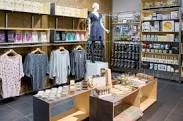 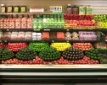 Retail Questionnaire to be filled by consumers                                   Questionnaire by Competitive retailersA Retail Store establishment File to show the complete establishment process which will be used for your products selling. This file should contain the following information:-Title of the projectName and address of the StoreType of Retail StoreVarious types of organized retailers.Learn Chapter 1 & 2 of unit-1.POLITICAL SCIENCEStudent should watch national and international news channelsPrepare a report on the Lok Sabha elections being declared on 23rd of May.Revise the syllabus and read the chapters.Students have to prepare a Powerpoint presentation on the following topics- TOPIC- Elections and representationsSubtopics- Elections and democracyElection system in IndiaReservation of ConstituenciesFree and fair ElectionsElectoral Reforms                    Physical Education  1. Lesson 1 to 3  Extra questions Answers write in your physical education notebook2. Record fill shall include:.(a)  Labelled diagram of 400 mtr track  & field with computation.(b) Computation of BMI from familyor neighbourhood & graphical representation of the dataes  .(c) Any one game of your choice out of the list above labeled diagram of field any equipoment     Rules terminowgies & skills.(d) Explanation & list of current National Awardees     1.  Dronacharya Award      2.  Arjuna Award      3. Rajiv Gandhi khel Ratna Award.(e) Pictorial presentation of any five Asanas for improving concentrationOur Expectations from ParentsDear Parents, Our school management and teachers try to instil soft values in our students in their daily routine like caring and sharing , good relationships and mutual respect etc. We request all parents to reinforce such values in their wards during summer vacations and thereafter. So please take care of the following:1. Parents are requested to spend some quality time with their children .2. Get some good storybooks with colourful pictures for your ward and tell your child to read them regularly.3. Let them sow some seeds / a plant and look after the plant regularly and watch them grow.4. Let your ward spend minimum time in  T.V , using mobile phones, internet and other electronic gadgets.5. Encourage them to write two pages transcriptions daily to improve their handwriting .6. Give stress on practicing one moral value daily.7. Encourage your child to help you in small  things related to Kitchen/Cleanliness.8. Discourage your child to eat fast food like burger, pizza and carbonated drinks.9. Allow your child to play outdoors games as it helps to make them strong.10. Plan a holiday trip with your family for recreationWishing you Happy and fruitful holidays.Principal